21.04.2021                                ст. Заглядино                                            № 24-пОб организации и осуществлениипервичного воинского на территории муниципальногообразования Заглядинский сельсовет                В соответствии с Конституцией Российской Федерации, Федеральными законами  от 31.05.1996 года № 61-ФЗ «Об обороне», от 26.02.1997года № 31-ФЗ «О мобилизационной подготовке и мобилизации в Российской Федерации», от 28.03.1998 года № 53-ФЗ «О воинской обязанности и военной службе», от 06.10. 2003 года № 131-ФЗ «Об общих принципах организации местного самоуправления в Российской Федерации», постановлением Правительства Российской Федерации от 27 ноября 2006г     № 719 «Об утверждении Положения о воинском учете», Устава муниципального образования, постановляю:               1. Организовать первичный воинский учет граждан, пребывающих в запасе, и граждан, подлежащих призыву на военную службу, проживающих или  пребывающих (на срок  более трех месяцев) на территории  администрации муниципального образования Заглядинский сельсовет               2. Возложить обязанности по ведению первичного воинского учета, бронированию граждан на специалиста по  военно-учетной работе  Горюнову Галину Владимировну .
               3. В случае временного отсутствия специалиста по  военно-учетной работе   по уважительной причине (отпуск, временная нетрудоспособность, командировка) его замещает ведущий специалист администрации Семендеева Наталья Ивановна.                4. Утвердить должностную инструкцию специалиста по военно-учетной работе администрации (прилагается)               5. Контроль за исполнением постановления оставляю за собой.               6. Постановление от 31.07.2020 №45-п «Об утверждении Положения «Об организации и осуществлении первичного воинского на территории муниципального образования Заглядинский сельсовет» считать утратившим силу.Глава   муниципальногообразования                                                                    Э.Н.Косынко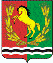 АДМИНИСТРАЦИЯМУНИЦИПАЛЬНОГО ОБРАЗОВАНИЯ ЗАГЛЯДИНСКИЙ СЕЛЬСОВЕТ АСЕКЕВСКОГО РАЙОНА ОРЕНБУРГСКОЙ ОБЛАСТИП О С Т А Н О В Л Е Н И Е